 Etik Kurul İzninin Gerek Olmadığına Dair Beyan Formu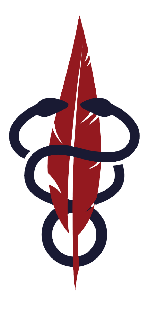 Güncel Tıbbi Araştırmaları Dergisi (GÜTAD)Makale Başlığı:Yukarıda bilgileri yer alan çalışmanın, etik kurul izni gerektirmeyen çalışmalar arasında yer aldığını beyan ederim/ederiz. (Anket, mülakat, odak grup çalışması, gözlem, deney, görüşme teknikleri kullanılarak katılımcılardan veri toplanmasını gerektiren nitel ya da nicel yaklaşımlarla yürütülen her türlü araştırmalar, insan ve hayvanların (materyal/veriler dahil) deneysel ya da diğer bilimsel amaçlarla kullanılması, insanlar üzerinde yapılan klinik araştırmalar, hayvanlar üzerinde yapılan araştırmalar, kişisel verilerin korunması kanunu gereğince retrospektif çalışmalar için Etik Kurul İzni gerekmektedir.)Yazar(lar)İmzaTarih1………………………………………….…………………………………………………2………………………………………….…………………………………………………3………………………………………….…………………………………………………4………………………………………….…………………………………………………5………………………………………….…………………………………………………6………………………………………….…………………………………………………